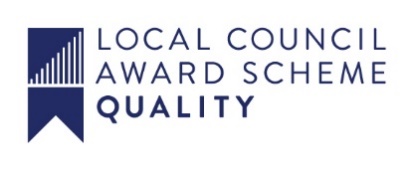 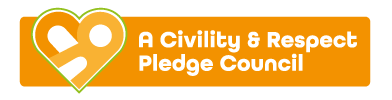 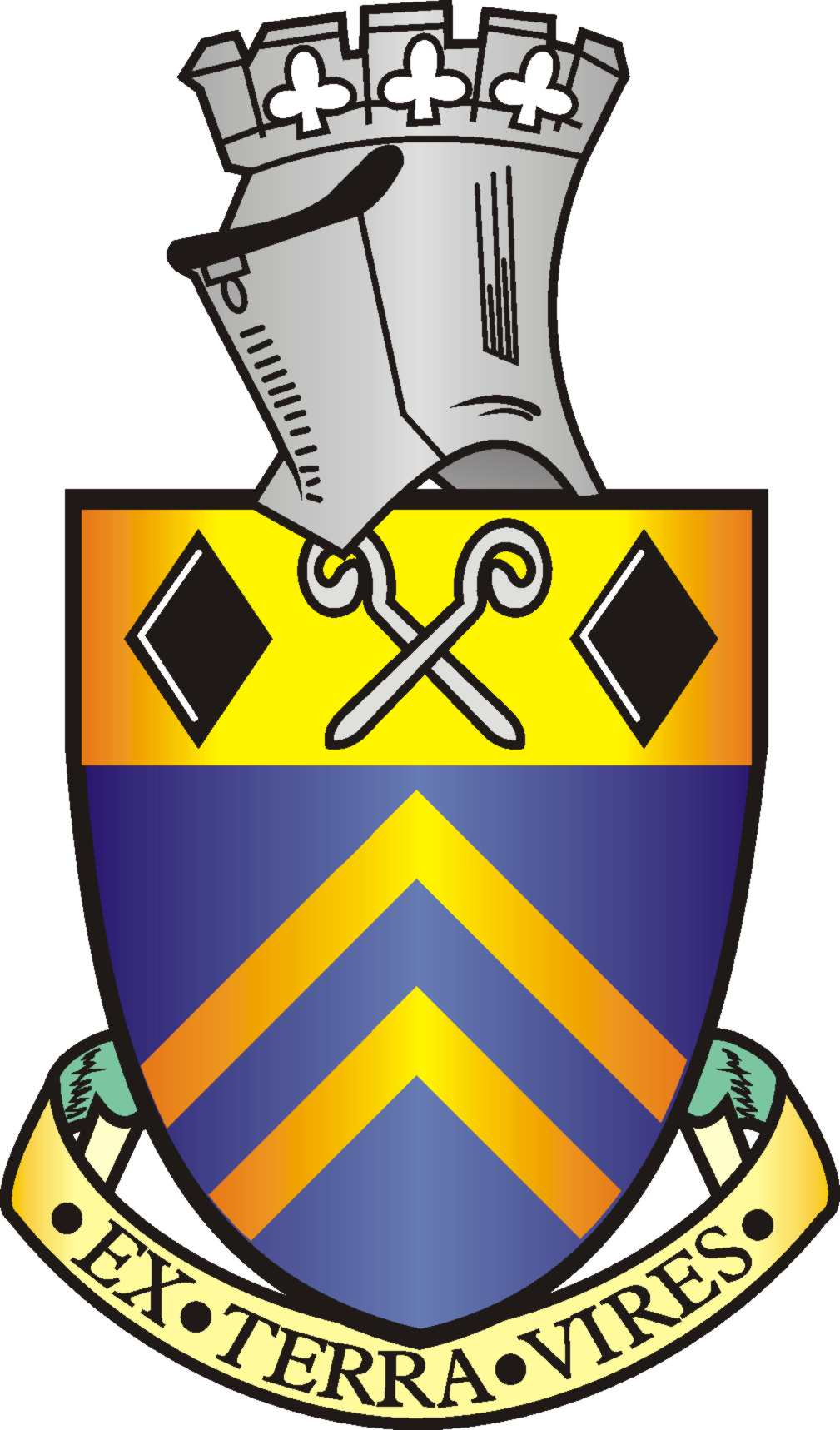 Alfreton Town Council		Agenda 16th April 2024Rodgers Lane,Alfreton,Derbyshire DE55 7FFTelephone 01773 520032Town Mayor andElected Members Alfreton Town Council.4th April 2024Dear Member,I hereby give you notice that the next meeting of the Full Council will be held at Room 1, Alfreton Houseon: Tuesday 16th April 2024 at 7 pm All Members of the Council are summoned to attend for the purpose of considering and resolving the business to be transacted as set out in the following agenda.Yours sincerely,Tina CrookesTina CrookesTown Clerk and Proper OfficerMEETING OF ALFRETON TOWN COUNCILORDER OF BUSINESS188/23 To receive apologies for absence 189/23 To receive any declarations of interest from MembersMembers are requested to declare the existence and nature of any disclosable pecuniary interest and/or other interest, not already on their register of interests, in any item on the agenda and withdraw from the meeting at the appropriate time, or to request a dispensation. Please note that appropriate forms should be completed prior to commencement of the meeting.190/23 Recording and Filming of Council and Committee MeetingsThe right to record, film and to broadcast meetings of the council and committees is established following the Local Government Audit and Accountability Act 2014. This is in addition to the rights of the press and public to attend such meetings. Meetings or parts of the meetings from which the press and public are excluded may not be filmed or recorded. Members of the public are permitted to film or record meetings to which they are permitted access, in a non-disruptive manner.For the purposes of minute taking an Officer will record the meeting.191/23 Public ParticipationThe period designated for public participation at a meeting shall not exceed 20 minutes, a member of the public shall not speak for more than 3 minutes, unless directed by the Town Mayor of the meeting. A separate public participation procedure exists.Link to Alfreton Town Council policies and procedures192/23 To consider any items which should be taken in exclusion of the press and publicIf the Council decides to exclude the press and public it will be necessary to pass a resolution in the following terms:- “That in view of the confidential nature of the business about to be transacted, to consider a resolution to exclude the Press and Public from the meeting in accordance with the Public Bodies (Admission to Meetings) Act 1960, s1, in order to discuss the item. A reason must be statedItem 199/23 a. To consider a complaint – CONFIDENTIAL DUE TO GDPRItem 199/23 f. To receive a confidential report on staffing  - CONFIDENTIAL DUE TO GDPR193/23 To hear from a representative of Derbyshire Police should one be available194/23 To read and consider the Minutes of the Meeting of Alfreton Town Council held on Tuesday 19th March 2024 copies have been circulated to each Member with the summons to attend the meeting; the Minutes may be taken as read. 195/23 After consideration to approve the signature of the Meeting Minutes of Tuesday 19th March 2024 by the person presiding as a correct record196/23 To dispose of business, if any, remaining from the last meetingThere is none197/23 To consider the co-option to fill a councillor vacancy in the West Ward198/23 To receive and consider reports and minutes of committees and working groupsPlanning Committee199/23 To receive and consider additional agenda items in the order in which they have been notified.To consider a complaint - CONFIDENTIALTo review the Civility & respect pledgeTo receive an update on S106 funds – Outseats Farm, AlfretonTo ratify a decision on the Insurance renewal To receive a response from EMR regarding the persistent closure of the ticket office To receive a confidential report on staffing – CONFIDENTIAL To consider plans from Cross Country Trains to reduce trains stopping at Chesterfield200/23 To ratify the signing of orders for paymentTo receive and approve payments for March 2024 £14,893.35To approve the bank reconciliation for March 2024 £50,747.07201/23 To receive reports from Members who may have attended Outside Bodies meetings202/23 To note correspondence received203/23 To consider 4 topics for communication204/23 To review and approve the following policies:Scheme of delegation 205/23 To consider Planning Applications – 4 applications have been received since the last meetingRef: TRE/2024/0443Address: The Vicarage, 13 Church Street, Alfreton, Derbyshire, DE55 7AHProposal: Tree SurveyDate Valid:11/Mar/2024Decision Expected:22/Apr/2024Decision Issued:26/Mar/2024Ref: AVA/2024/0171Address:117 Nottingham Road, Alfreton, Derbyshire, DE55 7GQProposal: Proposed Single Storey Front PorchDate Valid:22/Mar/2024 Decision Expected:10/May/2024Our Ref: COND/2024/0036

Proposal:
Discharge of condition 23 (details of a facility to prevent the free flow of private vehicles through the site) of AVA/2012/0084 

Development Type:
Conditions

Location:
Land South Of Mansfield Road And North Of A38 Mansfield Road Alfreton Derbyshire 

Applicant:
Wheeldon Brothers Ltd
Wheeldon House Prime Parkway Derby Derbyshire DE1 3QB 

Ref: AVA/2024/0171Address: 117 Nottingham Road, Alfreton, Derbyshire, DE55 7GQProposal: Proposed Single Storey Front PorchDate Valid:22/Mar/2024Decision Expected:10/May/2024206/23 To receive written reports from AVBC CouncillorsThere are none207/23 To hear any items which should be taken in exclusion of the press and publicThe Council RESOLVES That in view of the confidential nature of the business about to be transacted, to consider a resolution to exclude the Press and Public from the meeting in accordance with the Public Bodies (Admission to Meetings) Act 1960, s1, in order to discuss the item. Item 199/23f refers To receive a complaint  – CONFIDENTIAL DUE TO GDPRItem 199/23 f. To receive a confidential report on staffing – CONFIDENTIAL DUE TO GDPRThe date of next meeting is scheduled for 21st May 2024.Consultation Date - 11/Mar/2024Consultation Date - 25/Mar/2024Consultation Date - 25/Mar/2024